LII  Всероссийская  опимпиада  школьников по физике	Школьный этап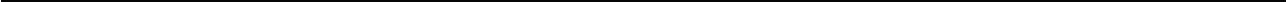 11 классПродолжительность — 150 минут.	Максимальный  балл — 50.Задача 11.1.	Тянем грузик.Брусок массой m с помощью горизонтально расположенной пружины тянут по горизонтальнои поверхности с ускорением в. Какова жёсткость пружины, если во время движения её удлине- ние равно х? Коэффициент трения между бруском и горизонтальной поверхностью равен д. Ускорение бруска направлено по ходу его движения. Сопротивление воздуха отсутствует.Задача 11.2.	Ёмкость газового баллона.В баллон, снабжённый предохранительным клапаном, закачали азот при температуре ь = 7 ‘С и давлении р —— 200 кПа. При нагревании баллона до температуры i2 = 27 ‘С через клапан выхо-дит азот массои m = 24 г, вследствие чего давление в баллоне возвращается к первоначальному значению. Определите ёмкость баллона. Молярная масса азота = 28 г/моль, универсальная газовая постоянная  Я = 8,31 Дж/(К-   моль).Задача 11.3.	Длина  медной проволоки.Чтобы определить, не разматывая, длину мотка медного провода с площадью поперечного ce- чения S —— 0,1 мм', мальчик Паша взял в школьнои лаборатории  очень хорошии амперметр и пару одинаковых Оатареек с ЭДС W = 1,5 В. Соединив последовательно одну Оатареику, амперметр  и провод, Паша обнаружил,  что прибор показывает  значение  силы тока, равное  I = 200 мА. Когда же он соединил последовательно обе батарейки (соблюдая полярность!), амперметр и провод, то прибор стал показывать I = 300 мА. Чему равна длина медного про- вода? Сопротивлением амперметра можно пренебречь. Удельное сопротивление меди равно 0,017 Ом-   мм'/м.Задача 11.4.	Соединение конденсаторов.Имеются два заряженных конденсатора. Первый конденсатор ёмкостью С заряжен до напря- жения U. Второй, имеющий ёмкость 2C, заряжен до напряжения 3U. Конденсаторы соединяют параллельно — «плюс» к «плюсу», «минус» к «минусу». Определите напряжение и заряды на конденсаторах, установившиеся после соединения.Задача 11.5.	Смешарики испъітывают ракету.Пин и Лосяш построили новую экспериментальную ракету массой 1 т. При запуске выясни- лось, что за первые 5 с своего полета ракета поднялась вертикально вверх на 500 м. Определите мощность двигателя ракеты, если в указанный промежуток времени полёт можно считать рав- ноускоренным. Ускорение свободного падения принять равным 10 м/с'. Изменением массы ракеты и сопротивлением воздуха можно пренебречь.